Zajęcia w domu 23.04.2020 r.Hodowla roślinBardzo  dziękuję  Rodzicom  za  solidarne  odebranie  kart pracy z naszego przedszkola. ♥Dziękuję również za przesłanie zdjęć mamie Tomka, Sajmona,  Zuzi, Emilki, Julki – pomysłów nie brakowało - SUPERDzisiaj zakładamy hodowlę fasoli w swoim domku, na pewno potraficie to zrobić?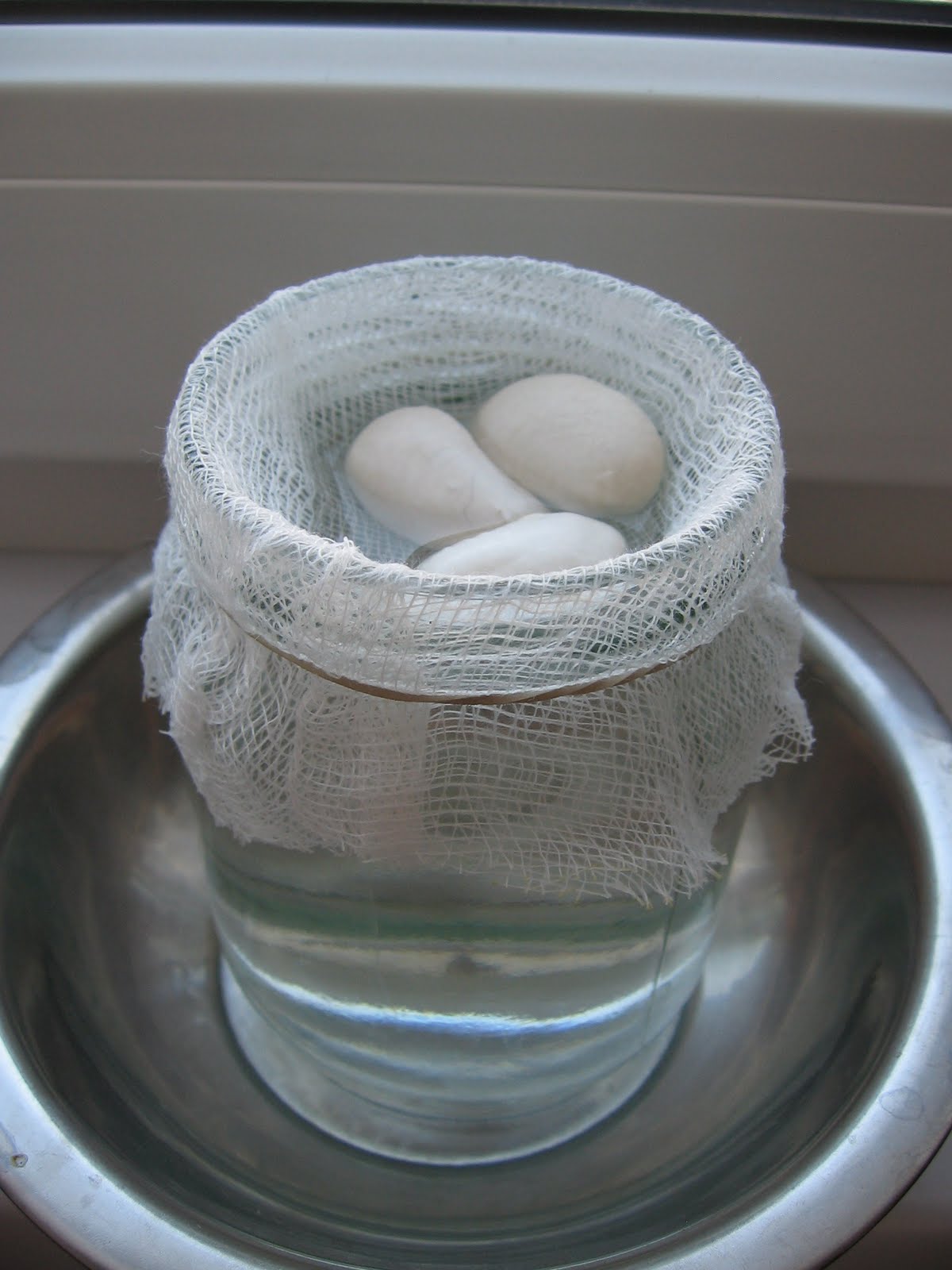 Bajka o żółtym tulipanieDzieci obejrzą film edukacyjny https://www.youtube.com/watch?v=FMLwRjaGuWE Po obejrzeniu opowiedzą rodzicom historię żółtego tulipana.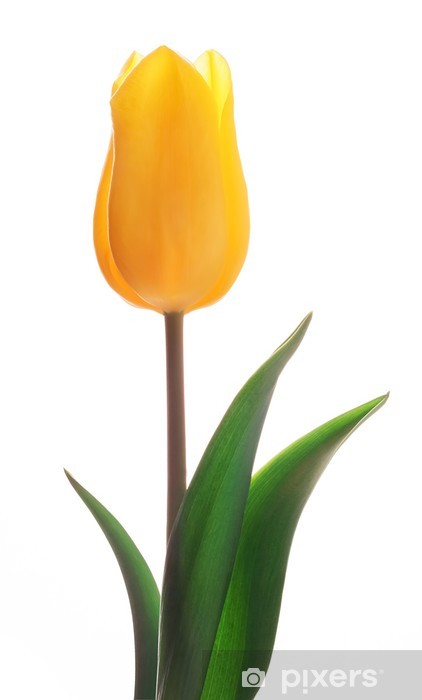  Z rolki po papierze toaletowym dzieci wykonają tulipanowy ogród  - wzór poniżej ↓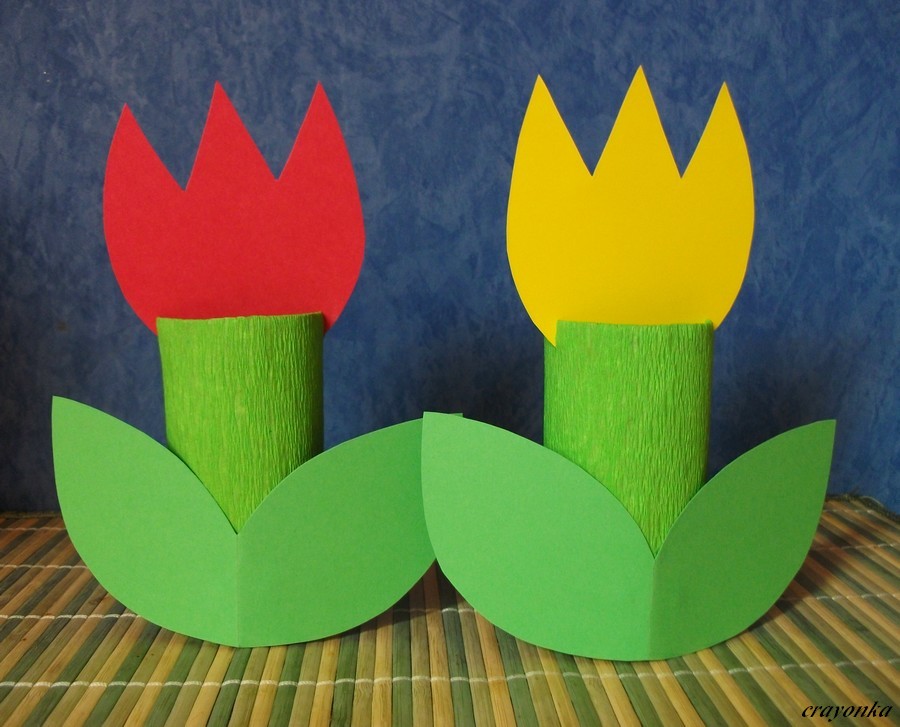 W miarę możliwości proszę o uzupełnienie kart pracy nr 4 do strony 19.                           Pamiętajcie, że fasolę trzeba będzie codziennie podlewać !                                                             Tulipanowe   pozdrowienia ☼☼☼